Выборочное обследование въездных посетителей в апреле 2022 года	Количество посетителей по въездному туризму за январь-апрель 2022г. по сравнению с соответствующим периодом прошлого сократилось на 61,3% (согласно данным Пограничной службы Комитета национальной безопасности Республики Казахстан). По этой причине выборочное обследование въездных посетителей проводилось с меньшим количеством интервьюируемых по сравнению с предыдущими отчетными периодами. 		В гендерном разрезе из общего количества нерезидентов в обследовании участвовало 39% женщин и 61% мужчин. При этом, основная группа посетителей в возрасте от 35 до 44 лет составила 36,1%, , от 45 до 54 лет – 21,8%, от 25 до 34 лет – 20,2%,. В основном въездные посетители приезжали с личной целью – 73,6%, остальные 26,4% - с деловой и профессиональной целью.Наибольшее количество посетителей прибыло из России – 44%, Узбекистана – 23,7%, Кыргызстана – 9,5%, Турции – 9,4%, Азербайджана – 2,4%. Согласно итогам обследования 51,5% посетителей размещались у родственников или знакомых, 24,5% в гостиницах и 19,7% в съемных квартирах. Средняя продолжительность пребывания посетителей составила 5 ночей. Общие расходы въездных посетителей в зависимости от целей поездки распределились следующим образом: в личных целях – 68,6%, в деловых и профессиональных целях – 31,4%. Основными статьями расходов посетителей являются транспортные расходы на международные перевозки – 58,6% и питание  – 10,5%, покупка товаров – 13%. Незначительная часть расходов приходится на проживание в местах размещения – 10,7%, на лечение и оздоровительные процедуры - 1,6%. Распределение въездных посетителей по типам мест размещенияв процентахРаспределение въездных посетителей по видам занятийв процентахwww.stat.gov.kz / Официальная статистика / По отраслям / Статистика туризма© Агентство по стратегическому планированию и реформам Республики Казахстан Бюро национальной статистики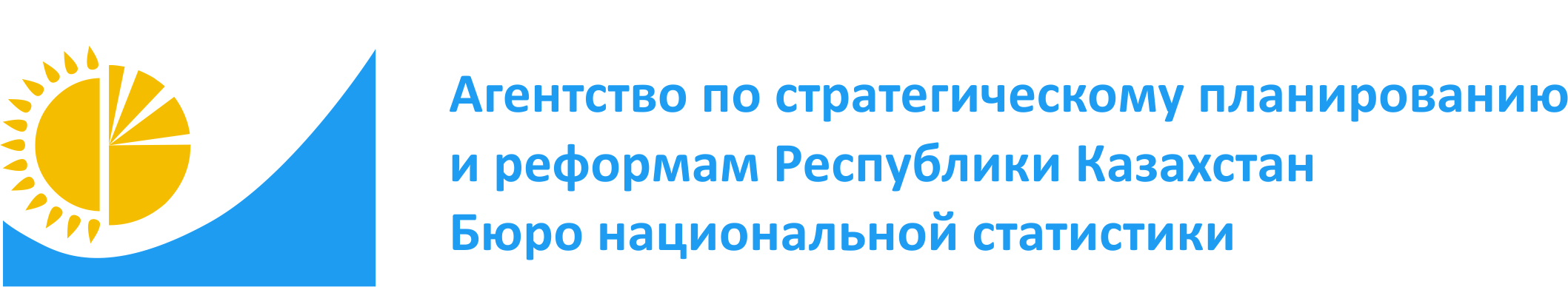 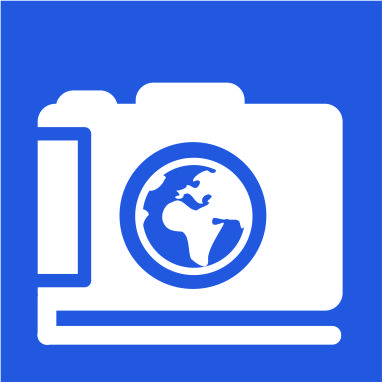 www.stat.gov.kzЭкспресс-информация№ 16-6-02-02/3545-ВН10 июня 2022 годаОтветственные за выпуск:Департамент статистики услуг и энергетики Директор департамента:Г. КарауловаТел. +7 7172 749140Исполнитель: А. ИмашТел. +7 7172 749329E-mail: ai.imash@aspire.gov.kzАдрес:010000, г.Нур-СултанМангилик ел, 8Дом Министерств, 4 подъезд